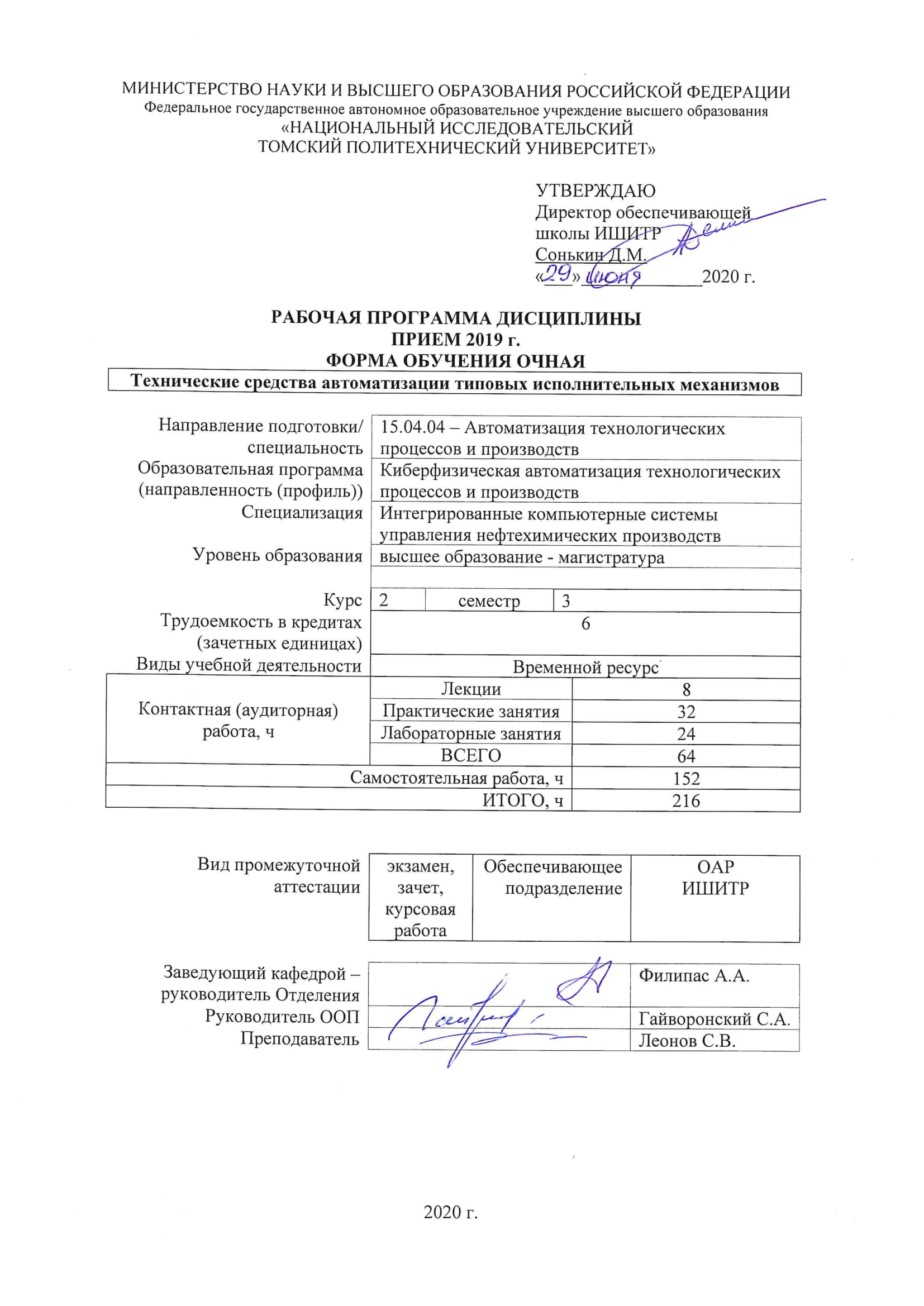 1. Цели освоения дисциплиныЦелями освоения дисциплины является формирование у обучающихся определенного ООП (п. 5. Общей характеристики ООП) состава компетенций для подготовки к профессиональной деятельности.2. Место дисциплины (модуля) в структуре ООПДисциплина относится к вариативной части Блока 1 учебного плана образовательной программы.3. Планируемые результаты обучения по дисциплинеПосле успешного освоения дисциплины будут сформированы результаты обучения:Оценочные мероприятия текущего контроля и промежуточной аттестации представлены в календарном рейтинг-плане дисциплины.4. Структура и содержание дисциплиныОсновные виды учебной деятельностиСодержание разделов дисциплины:Раздел 1. Основы построения систем автоматического управленияНазначение, цели и функции САУ. Классы систем автоматического управления. Автоматизированные системы управления технологическими процессами. Структуры распределенных АСУ ТП.
Темы лекций:
1. Системный подход при проектировании технических средств
2. Структуры систем автоматического управления
3. Типовой состав технических средств САУ

Темы практических занятий:
1. Государственная система приборов (ГСП)
2. Формирование логических функций. Методы минимизации
3. Проектирование централизованной САУ
4. Требования по выбору технических средств автоматизации

Темы лабораторных работ:
1. Знакомство с интерфейсом программы CoDeSys V 3.5 Реализация логической функции в виде принципиальной схемы.
2. Реализация заданной последовательности импульсов в CoDeSys 3.5;
3. Сравнение аналоговых сигналов. Проективание графического интерфейса

Раздел 2. Технические средства систем автоматического управленияКлассификация датчиков: по виду входной величины, по виду выходной величины и по принципу действия. Направления развития датчиков и измерительных устройств.  Физические интерфейсы. Схемы связи контроллеров с объектами управления. Методы организации доступа к сети. Сравнительные характеристики сенсорных сетей. Классификация исполнительных механизмов.Темы лекций:
1. Устройства получения информации об объекте. Датчики
2. Классификация датчиков. Системы передачи данных
3. Исполнительные устройства для реализации управляющих воздействий

Темы практических занятий:
1. Проектирование многоканальной измерительной системы
2. Проектирование распределенной САУ
3. Проектирование системы локальной автоматизации
4. Промышленные компьютеры и программируемые контроллеры

Темы лабораторных работ:
1. Программная реализация системы широтно-импульсного регулирования
2. Разработка и исследование распределенной системы сбора дискретных сигналов
3. Разработка и исследование модели локальной САУ
5. Организация самостоятельной работы студентовСамостоятельная работа студентов при изучении дисциплины (модуля) предусмотрена в следующих видах и формах:- Работа с лекционным материалом, поиск и обзор литературы и электронных источников информации по индивидуально заданной проблеме курса
- Работа в электронном курсе (изучение теоретического материала, выполнение индивидуальных заданий и контролирующих мероприятий и др.)
- Изучение тем, вынесенных на самостоятельную проработку
- Поиск, анализ, структурирование и презентация информации
- Выполнение домашних заданий, расчетно-графических работ и домашних контрольных работ
- Подготовка к лабораторным работам, к практическим и семинарским занятиям
- Выполнение курсовой работы или проекта, работа над междисциплинарным проектом
- Подготовка к оценивающим мероприятиям
6. Учебно-методическое и информационное обеспечение дисциплины 6.1. Учебно-методическое обеспечениеОсновная литература
1. Белов М.П. Технические средства автоматизации и управления: Учеб. пособие. - СПб.: СЗТУ, 2006. - 184 с.
2. Николайчук О. И. Современные средства автоматизации / О. И. Ни колайчук. М.: СОЛОН-ПРЕСС, 2007. -256 с.
3. Старостин А. А. Технические средства автоматизации и управления : учеб. пособие / А. А. Старостин, А. В. Лаптева. - Екатеринбург: Изд-во Урал. ун-та, 2015. - 168 c.

Дополнительная литература
1. Угрюмов Е. П. Цифровая схемотехника: учеб. пособие для вузов / Е. П. Угрюмов. 2-е изд. СПб. : ВНУ-Санкт-Петербург, 2010. - 816 с.
2. Шахворостов С.А. Технические средства автоматизации: учеб. пособие/ С.А. Шахворостов. – М.: МАДИ, 2011. -109 с.
6.2. Информационное и программное обеспечениеInternet-ресурсы (в т.ч. в среде LMS MOODLE и др. образовательные и библиотечные ресурсы):1. [Электронный ресурс] Электронная библиотечная система «Лань». – Режим доступа: URL. – https://e.lanbook.com/2. [Электронный ресурс] Электронная библиотечная система «Консультант студента» – Режим доступа: URL. – http://www.studentlibrary.ru/3. [Электронный ресурс] Электронная библиотечная система «Юрайт» – Режим доступа: URL. – http://www.studentlibrary.ru/4. [Электронный ресурс] Электронная библиотечная система «Znanium» – Режим доступа: URL. – http://znanium.com/Лицензионное программное обеспечение (в соответствии с Перечнем лицензионного программного обеспечения ТПУ):1. CodeSys  v.2.3, компания 3S-Smart Software Solutions GmbH
2. CodeSys  v.3.5, компания 3S-Smart Software Solutions GmbH
3. TIA Portal v.15, компания Siemens
4. MatLab, компания  The MathWorks
7. Особые требования к материально-техническому обеспечению дисциплины 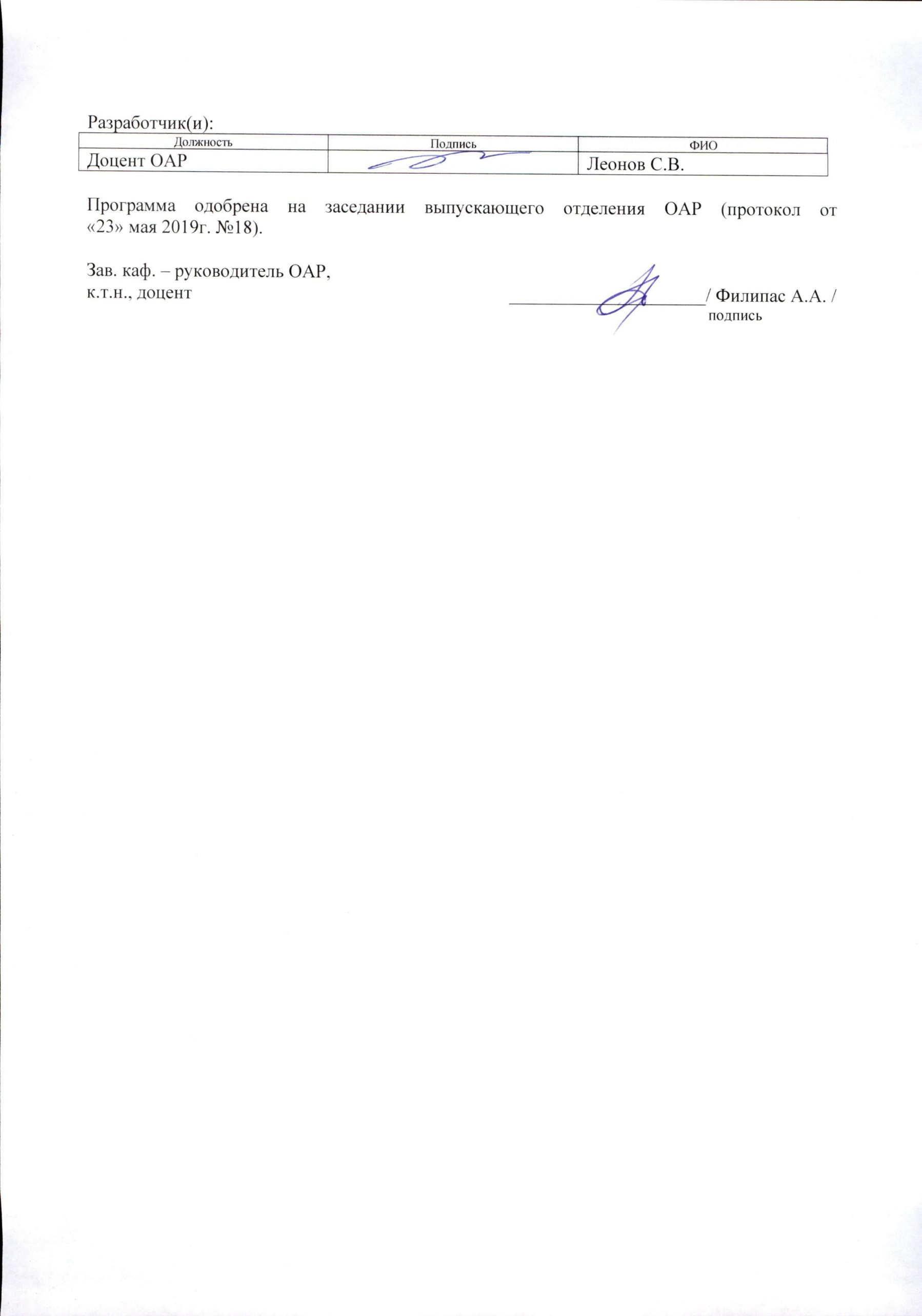 Лист изменений рабочей программы дисциплины:Код компетенцииНаименование компетенцииСоставляющие результатов освоения (дескрипторы компетенции)Составляющие результатов освоения (дескрипторы компетенции)Код компетенцииНаименование компетенцииКодНаименованиеПК(У)-1способность разрабатывать технические задания на модернизацию и автоматизацию действующих производственных и технологических процессов и производств, технических средств и систем автоматизации, управления, контроля, диагностики и испытаний, новые виды продукции, автоматизированные и автоматические технологии ее производства, средства и системы автоматизации, управления процессами, жизненным циклом продукции и ее качествомПК(У)-1.В5опыт расчета показателей надежности аппаратных средств при проектирования цифровых автоматизированных системПК(У)-1способность разрабатывать технические задания на модернизацию и автоматизацию действующих производственных и технологических процессов и производств, технических средств и систем автоматизации, управления, контроля, диагностики и испытаний, новые виды продукции, автоматизированные и автоматические технологии ее производства, средства и системы автоматизации, управления процессами, жизненным циклом продукции и ее качествомПК(У)-1.У5разрабатывать. проектировать, настраивать и исследовать автоматизированные системы с учетом требуемых показателей надежности системыПК(У)-1способность разрабатывать технические задания на модернизацию и автоматизацию действующих производственных и технологических процессов и производств, технических средств и систем автоматизации, управления, контроля, диагностики и испытаний, новые виды продукции, автоматизированные и автоматические технологии ее производства, средства и системы автоматизации, управления процессами, жизненным циклом продукции и ее качествомПК(У)-1.З5основных схемотехнических, алгоритмических и аппаратных решений при обеспечении требуемой надежности автоматизированных систем ПК(У)-3способность составлять описание принципов действия и конструкции устройств, проектируемых технических средств и систем автоматизации, управления, контроля, диагностики и испытаний технологических процессов и производств общепромышленного и специального назначения для различных отраслей национального хозяйства, проектировать их архитектурно-программные комплексыПК(У)-3.В3физической сущности явлений, происходящих в материалах в условиях производства и эксплуатации изделий из них под воздействием внешних факторов (нагрева, охлаждения, давления и т.д.), их влияние на структуру, а структуры – на свойства современных металлических и неметаллических материалов ПК(У)-3способность составлять описание принципов действия и конструкции устройств, проектируемых технических средств и систем автоматизации, управления, контроля, диагностики и испытаний технологических процессов и производств общепромышленного и специального назначения для различных отраслей национального хозяйства, проектировать их архитектурно-программные комплексыПК(У)-3.У3применять физико-математические методы для решения задач в области автоматических систем, управления жизненным циклом продукции и ее качеством с применением стандартных программных средств ПК(У)-3способность составлять описание принципов действия и конструкции устройств, проектируемых технических средств и систем автоматизации, управления, контроля, диагностики и испытаний технологических процессов и производств общепромышленного и специального назначения для различных отраслей национального хозяйства, проектировать их архитектурно-программные комплексыПК(У)-3.З3Физической сущностью явлений, происходящих в материалах в условиях производства и эксплуатации изделий из них под воздействием внешних факторов Планируемые результаты обучения по дисциплинеПланируемые результаты обучения по дисциплинеКомпетенцииКодНаименованиеКомпетенцииРД-1Владение опытом составления технического задания на разработку схемотехнических и алгоритмических решений, выбор аппаратных средств для систем управления технологическим процессомПК(У)-1РД-2Знание основных схемотехнических, алгоритмических и аппаратных решений в системах управления автоматизированных комплексов цифровых производствПК(У)-3РД-3Умение разрабатывать функциональную, логическую и техническую организацию автоматизированных и автоматических производств, их элементов, технического, алгоритмического и программного обеспечения на базе современных методов, средств и технологий проектированияПК(У)-1РД-4Умение разрабатывать макеты информационных средств, исполнительных механизмов и микропроцессорных модулей автоматизированных системПК(У)-3РД-5Знание принципов действия и математического описания составных частей автоматизированных систем (информационных, электромеханических, электрогидравлических, электронных элементов и средств вычислительной техники)ПК(У)-3РД-6Владение средствами разработки систем локальной и комплексной автоматизацииПК(У)-1Разделы дисциплиныФормируемый результат обучения по дисциплинеВиды учебной деятельностиОбъем времени, ч.Раздел 1. Основы построения систем автоматического управленияРД-1, РД-2, РД-3Лекции4Раздел 1. Основы построения систем автоматического управленияРД-1, РД-2, РД-3Практические занятия16Раздел 1. Основы построения систем автоматического управленияРД-1, РД-2, РД-3Лабораторные занятия12Раздел 1. Основы построения систем автоматического управленияРД-1, РД-2, РД-3Самостоятельная работа78Раздел 2. Технические средства систем автоматического управленияРД-3, РД-4, РД-5, РД-6Лекции4Раздел 2. Технические средства систем автоматического управленияРД-3, РД-4, РД-5, РД-6Практические занятия16Раздел 2. Технические средства систем автоматического управленияРД-3, РД-4, РД-5, РД-6Лабораторные занятия12Раздел 2. Технические средства систем автоматического управленияРД-3, РД-4, РД-5, РД-6Самостоятельная работа74№Наименование специальных помещенийНаименование оборудования1Аудитория для проведения учебных занятий всех типов, курсового проектирования, консультаций, текущего контроля и промежуточной аттестации  Учебный корпус № 10, 107, 634028 РФ, Томская обл., г.Томск, пр-кт Ленина, д.2Компьютер - 1 шт.;Проекторы - 2 шт.  Стул - 16 шт.;2Аудитория для проведения учебных занятий всех типов, курсового проектирования, консультаций, текущего контроля и промежуточной аттестации (компьютерный класс)  Учебный корпус № 10, 108, 634028 РФ, Томская обл., г.Томск, пр-кт Ленина, д.2Компьютер - 15 шт. Учебный комплект на базе промыш.микропроцессорного контроллера Simatic S7--200 - 1 шт.; Доска аудиторная настенная - 1 шт.;Стол аудиторный - 24 шт.;3Аудитория для проведения учебных занятий всех типов, курсового проектирования, консультаций, текущего контроля и промежуточной аттестации (компьютерный класс)  Учебный корпус № 10, 109, 634028 РФ, Томская обл., г.Томск, пр-кт Ленина, д.2Компьютер - 15 шт.  Доска аудиторная настенная - 1 шт.;Стол аудиторный - 6 шт.;4Аудитория для проведения учебных занятий всех типов, курсового проектирования, консультаций, текущего контроля и промежуточной аттестации  Учебный корпус № 10, 415, 634028 РФ, Томская обл., г.Томск, пр-кт Ленина, д.2Компьютер - 1 шт.;Проекторы - 1 шт. Макет космического аппарата ГЛОНАСС-К в масштабе 1:10 - 1 шт.;Макет космического аппарата МОЛНИЯ в масштабе 1:10 - 1 шт.;Макет космического аппарата ЛУЧ в масштабе 1:10 - 1 шт.; Доска аудиторная настенная - 1 шт.;Шкаф для одежды - 1 шт.;Шкаф для документов - 4 шт.;Тумба подкатная - 5 шт.;Стул - 30 шт.;Стол лабораторный - 5 шт.;Стол для преподавателя - 1 шт.;Стол аудиторный - 16 шт.;Кресло - 1 шт.;Учебный годСодержание /изменениеОбсуждено на заседании ОАР (протокол)